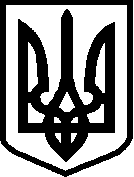 УКРАЇНАЧЕРНІГІВСЬКА ОБЛАСТЬМІСТО  НІЖИНМ І С Ь К И Й   Г О Л О В АР О З П О Р Я Д Ж Е Н Н ЯВід 04 серпня  2021 р.                        м. Ніжин                      № 213Про внесення  змін  до річногота  помісячного  розписубюджету  Ніжинської міськоїтериторіальної громади на 2021 рікВідповідно до статей 42, 59, 73 Закону України «Про місцеве  самоврядування в  Україні», пункту 3 рішення міської  ради  VIIІ скликання № 4-4/2020 від 24 грудня 2020р. «Про бюджет Ніжинської міської  територіальної громади на 2021 рік Код бюджету 25538000000», постанови Кабінету Міністрів України від 04.04.2018 № 237 «Деякі питання надання субвенції з державного бюджету місцевим бюджетам на забезпечення якісної, сучасної та доступної загальної середньої освіти                  «Нова українська школа» (зі змінами), постанови Кабінету Міністрів України від 17.05.2021 № 476 «Деякі питання надання субвенції з державного бюджету місцевим бюджетам на забезпечення якісної, сучасної та доступної загальної середньої освіти «Нова українська школа» у 2021 році» (зі змінами), спільного розпорядження голів Чернігівської обласної державної адміністрації та Чернігівської обласної ради від 29.07.2021 № 33 «Про внесення змін до показників обласного бюджету на 2021 рік», листа Департаменту фінансів Чернігівської  облдержадміністрації від 03.08.2021 № 07-20/158 «Про надання помісячного розпису субвенції на 2021 рік» Погодити внесення змін до річного та помісячного розпису бюджету Ніжинської міської територіальної громади на 2021 рік за рахунок субвенції з державного бюджету місцевим бюджетам на забезпечення якісної, сучасної та доступної загальної середньої освіти «Нова українська школа» у 2021 році на підвищення кваліфікації педагогічних працівників та проведення супервізії в сумі 435 663,20 грн.Визначити  головним  розпорядником  коштів субвенції:Управління освіти Ніжинської міської ради, КПКВКМБ 0611182, КЕКВ 2000 – 435 663,20 грн.3. Начальнику фінансового управління Ніжинської міської ради                    (Писаренко Л.В.): 3.1. Внести  зміни  до річного та помісячного розпису  асигнувань  загального фонду бюджету Ніжинської міської  територіальної  громади на  2021 рік. 3.2. Винести  дане  питання  на  затвердження  Ніжинської міської  ради.         3.3 Забезпечити оприлюднення цього розпорядження на офіційному сайті Ніжинської міської ради.4. Контроль за  виконанням  цього  розпорядження  покласти  на   заступників  міського  голови з питань діяльності виконавчих органів ради, відповідно до розподілу посадових обов’язків та функціональних повноважень. Міський  голова                                           Олександр КОДОЛА                                           Подає:Начальник  фінансового  управління                         Людмила ПИСАРЕНКО  Погоджує:Начальник  відділу юридично - кадровогозабезпечення                                                                    В’ячеслав ЛЕГА